Zadania do samodzielnej pracy Witajcie po przerwie świątecznej. Przed wami 3 zadania do wykonania. W miejsca kropek wpisujecie odpowiedzi.Pracę oddajecie do poniedziałku 20.04.2020r na mojego maila: dotyczk7@gmail.com Pozdrawiam i życzę owocnej pracy. Dorota Otczyk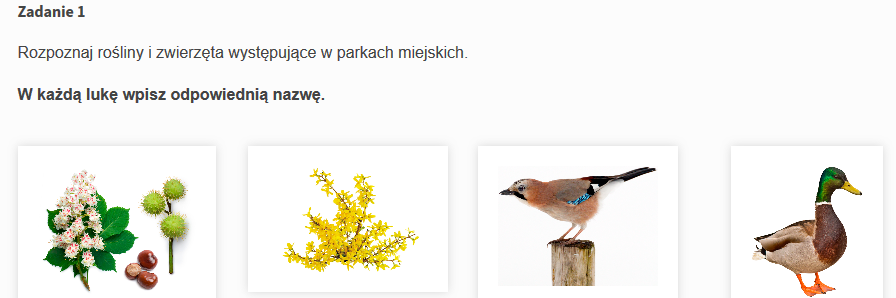 ……………………………….     ………………………………    ……………………………           …………………………………Zadanie 2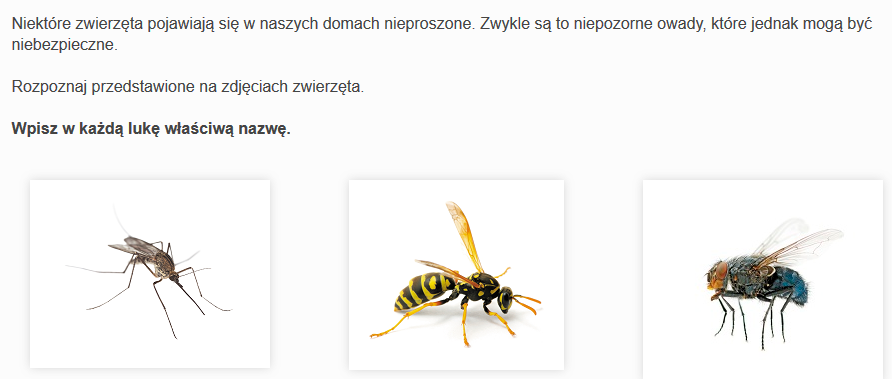 ………………………………………….              ……………………………………..             ……………………………………..Zadanie 3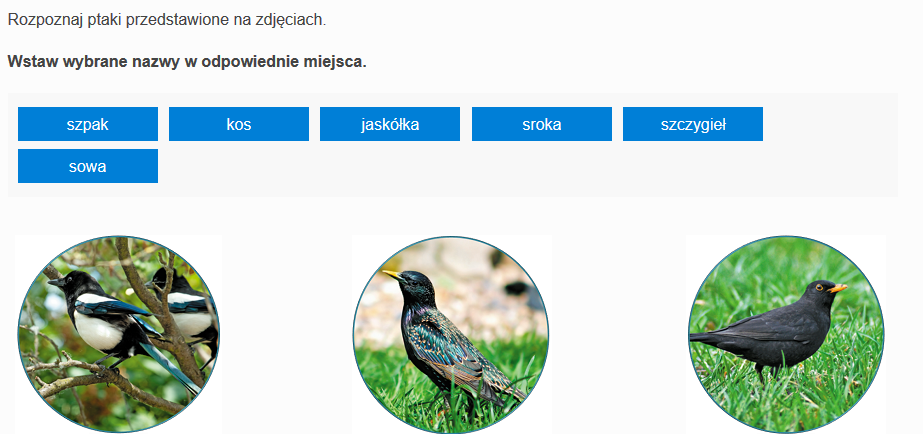 ……………………………….                            ………………………………….                      ……………………………….